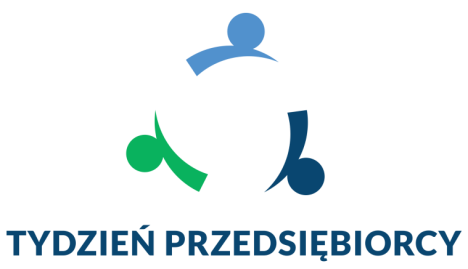 23–27 września 2019Zatrudniam legalnie – pracuję legalniePROGRAM  INAUGURACJI „TYGODNIA  PRZEDSIĘBIORCY”23 września 2019 r., Centrala ZUS w Warszawie, przy ul. Szamockiej 3, 5 (sala B05)Inaugurację poprowadzą Małgorzata Korba i Wojciech Andrusiewicz10:00Przywitanie zaproszonych gości – prof. dr hab. Gertruda Uścińska, Prezes Zakładu Ubezpieczeń Społecznych10:30Sesja tematyczna: „Wyzwania na rynku pracy a ubezpieczenia społeczne”Prezentacja „Jak zmniejszyć niedobory pracowników? Jak chronić pracowników w obliczu współczesnych wyzwań na rynku pracy?”
dr Maciej Bukowski, WiseEuropaPanel dyskusyjnyprof. dr hab. Gertruda Uścińska, Prezes ZUSprzedstawiciel Ministerstwa Rodziny, Pracy i Polityki Społecznej Wiesław Łyszczek, Główny Inspektor Pracydr Maciej Bukowski, WiseEuropadr hab. Iga Magda, Szkoła Główna Handlowa, Instytut Badań Strukturalnych  Potyczka nt. społecznej odpowiedzialności biznesuMaciej Witucki, Konfederacja Lewiatan 
versus 
Piotr Ostrowski, Ogólnopolskie Porozumienie Związków ZawodowychModerator – dr Paweł Wojciechowski, Główny Ekonomista ZUS12:55Przedstawienie programu Tygodnia PrzedsiębiorcyPaweł Jaroszek, Członek Zarządu ZUS13:05Przerwa13:20Wręczenie wyróżnień w konkursie Zakładu Ubezpieczeń Społecznych „Filary ubezpieczeń”13:45Wręczenie wyróżnień dla pracowników ZUS 14:00Rozmowy kuluarowe